Departamento de Programas Estatales y FederalesReunión del Comité Consultivo de Estudiantes del Idioma Inglés del Distrito Escolar (DELAC, por su siglas inglés)Lunes, 21 de octubre, 2019 – 5:00 – 6:30 p.m. – Sala de Reuniones de la Mesa Directiva del Distrito Escolar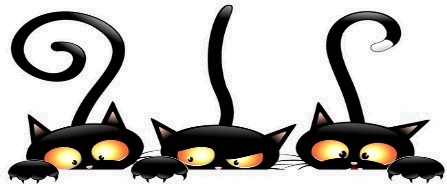 AGENDATemasTipoModeradoresTiempoApuntes   I.        Inicio de la reunión- Pasar lista de             asistenciaSandra Garcia5:00 p.m.  II.        Aprobación de la agendaAcciónTodos los miembros5:05 p.m.  III.        Enfoque para el ciclo escolar 2019-            2020InformativoTodos los miembros5:10 p.m. IV.        Lectura de los estatutos del DELACInformativo / AcciónSandra Garcia5:20 p.m.V.        Revisión del proceso de elecciones            del DELACInformativoSandra Garcia5:30 p.m.VI.        Roles y ResponsabilidadesInformativoSandra Garcia5:35 p.m.VII.        Capacitación sobre las Reglas               Parlamentarias (Robert’s Rules of             Order, por su nombre en inglés) InformativoSandra Garcia5:45 p.m.VIII.        AnunciosTodos los miembros6:15 p.m.IX.      Cierre6:30 p.m.